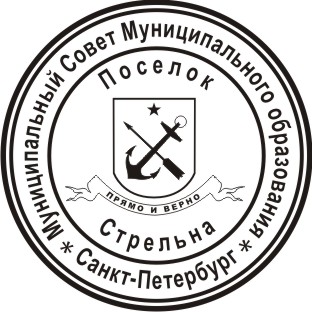 МЕСТНАЯ АДМИНИСТРАЦИЯМУНИЦИПАЛЬНОГО ОБРАЗОВАНИЯ ПОСЕЛОК СТРЕЛЬНАРАСПОРЯЖЕНИЕ Об утверждении Плана нормотворческой деятельности Местной администрации Муниципального образования поселок Стрельна на 2022 годВ соответствии с Федеральным законом от 06.10.2003 г. № 131-ФЗ «Об общих принципах организации местного самоуправления в Российской Федерации», Законом Санкт-Петербурга от 23.09.2009 г. № 420-79 «Об организации местного самоуправления в Санкт-Петербурге»,1.Утвердить План нормотворческой деятельности Местной администрации Муниципального образования поселок Стрельна на 2022 год согласно приложению к настоящему распоряжению.    2.  Контроль за исполнением настоящего распоряжения оставляю за собой.         3.  Настоящее распоряжение вступает в силу с момента его принятия.Глава местной администрации 							И.А. КлимачеваПриложение к распоряжению МА МО пос. Стрельна от  24.11.2021 № 137План нормотворческой деятельности Местной администрации Муниципального образования поселок Стрельна на 2022 год24.11.2021поселок Стрельна№  137№п/пНормативно-правовой актСрокпринятия1231Подготовка проектов муниципальных правовых актов по внесению изменений и дополнений в Устав Внутригородского муниципального образования Санкт-Петербурга поселок Стрельна1 полугодие,2 полугодие,по мере необходимости2Мониторинг изменений законодательства Российской Федерации и законодательства Санкт-Петербурга по вопросам местного значения и внесение соответствующих изменений в муниципальные правовые акты В течение 2022 года3Приведение Административных регламентов предоставления государственных и муниципальных услуг, утвержденных постановлениями Местной администрации Муниципального образования поселок Стрельна в соответствие с требованиями Федерального закона № 210-ФЗ «Об организации предоставления государственных и муниципальных услуг»3-4 квартал4Подготовка проекта решения о внесении изменений в решение МС МО пос. Стрельна от 02.10.2018 № 50 «Об утверждении перечня местных праздников, перечня мероприятий по сохранению и развитию местных традиций, перечня городских праздников и памятных дат Санкт-Петербурга, перечня международных, общепризнанных (традиционных) и общероссийских праздников и памятных дат, мероприятия, связанные с проведением которых, могут ежегодно финансироваться за счет средств местного бюджета Муниципального образования поселок Стрельна» 1 квартал5Утверждение отчета об исполнении бюджета МО пос. Стрельна за 1 квартал 2022 года1 квартал6Утверждение отчета об исполнении бюджета МО пос. Стрельна за 1 полугодие 2022 годаиюль7Утверждение отчета об исполнении бюджета МО пос. Стрельна за 9 месяцев 2022 годаоктябрь8Подготовка проекта решения МС МО пос. Стрельна «Об утверждении основных характеристик бюджета Внутригородского муниципального образования Санкт-Петербурга поселок Стрельна на 2023 год»ноябрь9Утверждение Плана нормотворческой деятельности Местной администрации Муниципального образования поселок Стрельна на 2023 годIV квартал10Внесение изменений в постановление Местной администрации муниципального образования поселок Стрельна от 07.09.2017 № 99 «Об утверждении Порядка предоставления субсидий из средств бюджета Внутригородского муниципального образования Санкт-Петербурга поселок Стрельна в целях возмещения затрат, связанных с временным трудоустройством несовершеннолетних возрасте от 14 до 18 лет в свободное от учебы время»1 квартал11Утверждение Плана мероприятий,  направленных на реализацию вопроса местного значения «Осуществление защиты прав потребителей» на 2023 годIV квартал12Утверждение Плана мероприятий по участию в реализации мер по профилактике дорожно-транспортного травматизма на территории Внутригородского муниципального образования Санкт-Петербурга поселок Стрельнана 2023 годIV квартал13Об утверждении Плана мероприятий по профилактике правонарушений на территории  Внутригородского муниципального образования Санкт-Петербурга поселок Стрельнана 2023 годIV квартал14О внесении изменений в план- график закупок товаров, работ, услуг для обеспечения нужд Местной администрации Муниципального образования поселок Стрельна на 2022 годПо мере необходимости15О внесении изменений в регламенты по предоставлению услуг, утвержденные постановлениями МА МО пос. СтрельнаПо мере необходимости, в соответствии с изменением действующего законодательства16О внесении изменений в бюджет Муниципального образования поселок Стрельна на 2022 годПо мере необходимости17Рассмотрение поступивших протестов, требований,  представлений и предложений органов прокуратуры, замечаний Юридического комитета Администрации Губернатора Санкт-ПетербургаПо мере поступления, в течение года18Принятие иных правовых актов в соответствии с требованиями действующего законодательстваПо мере необходимости